  MADONAS NOVADA PAŠVALDĪBA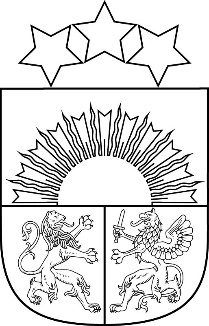 Reģ. Nr. 90000054572Saieta laukums 1, Madona, Madonas novads, LV-4801 t. 64860090, e-pasts: pasts@madona.lv ___________________________________________________________________________MADONAS NOVADA PAŠVALDĪBAS DOMESLĒMUMSMadonā2022. gada 11. aprīlī					            				Nr.213			               					                (protokols Nr. 9, 2. p.)Par pārvaldes vadītāja Ošupes un Barkavas pagastos iecelšanu amatā 	Pašvaldības izpilddirektors U.Fjodorovs informē, ka saskaņā ar Madonas novada pašvaldības domes 25.11.2021. lēmumu Nr. 477 (protokols N15, 44.punkts) “Par Madonas novada pašvaldības apvienību pārvalžu, pagastu pārvalžu un to pakļautībā esošo iestāžu amata vienību sarakstu apstiprināšanu”, Ošupes pagasta pārvaldes amata vienību sarakstā ar 01.01.2022. ir apstiprināts amats “pārvaldes vadītājs Ošupes un Barkavas pagastos”, ar amata mēnešalgu 1590 EUR.	Ņemot vērā to, ka pārvaldes vadītāja amats Ošupes un Barkavas pagastos ir vakants, pārvaldes vadītāja pienākumus abos pagastos pilda ar pašvaldības izpilddirektora p.i. Ā.Vilšķērsta 06.07.2021. rīkojumu Nr.2.1.1.2/21/2 iecelti pagasta pārvaldes vadītāja pienākumu izpildītāji.  Ņemot vērā pārvaldes vadītāja Ošupes un Barkavas pagastos vakanci, tika izsludināta pieteikšanās amatam. Madonas novada pašvaldībā tika saņemti trīs pieteikumi pagasta pārvaldes vadītāja amatam Ošupes un Barkavas pagastos. Saskaņā ar Madonas novada pašvaldības izpilddirektora 18.03.2022. rīkojumu Nr. 2.1.1.2/22/43 “Par pretendentu atlases komisijas izveidošanu”, tika veikta pretendentu izvērtēšana.Izvērtējot pretendentu izglītību, pieteikumam pievienotos dokumentus, darba pieredzi, darba interviju laikā iegūto informāciju, pretendentu atlases komisija atzina Aleksandra Šruba kandidatūru par atbilstošu un pieņēma lēmumu virzīt Aleksandra Šruba kandidatūru pagasta pārvaldes vadītāja amatam Ošupes un Barkavas pagastos.Saskaņā ar likumu “Par pašvaldībām” 40.panta ceturto daļu, par pagasta pārvaldes vadītāja kandidatūrām balso ar vēlēšanu zīmēm vienlaikus par katram amatam izvirzītājiem kandidātiem.  Pamatojoties uz Latvijas Republikas likuma „Par pašvaldībām” 21.panta pirmās daļas 9.punktu, kas nosaka, ka dome var iecelt amatā un atbrīvot no amata pašvaldības iestāžu vadītājus, 40.panta ceturto daļu, 11.04.2022. balsu skaitīšanas protokolu, atklāti balsojot: PAR – 16 (Agris Lungevičs, Aigars Šķēls, Aivis Masaļskis, Andris Dombrovskis, Andris Sakne, Artūrs Čačka, Artūrs Grandāns, Gatis Teilis, Gunārs Ikaunieks, Guntis Klikučs, Iveta Peilāne, Kaspars Udrass, Māris Olte, Valda Kļaviņa, Vita Robalte, Zigfrīds Gora), PRET – NAV, ATTURAS –  NAV, Madonas novada pašvaldības dome NOLEMJ:Ar 14.04.2022. iecelt Aleksandru ŠRUBU, par pārvaldes vadītāju Ošupes un Barkavas pagastos.Uzdot Madonas novada pašvaldības izpilddirektoram U.Fjodorovam noslēgt darba līgumu ar A.ŠRUBU.Domes priekšsēdētājs			               A.LungevičsElsiņa 64860093